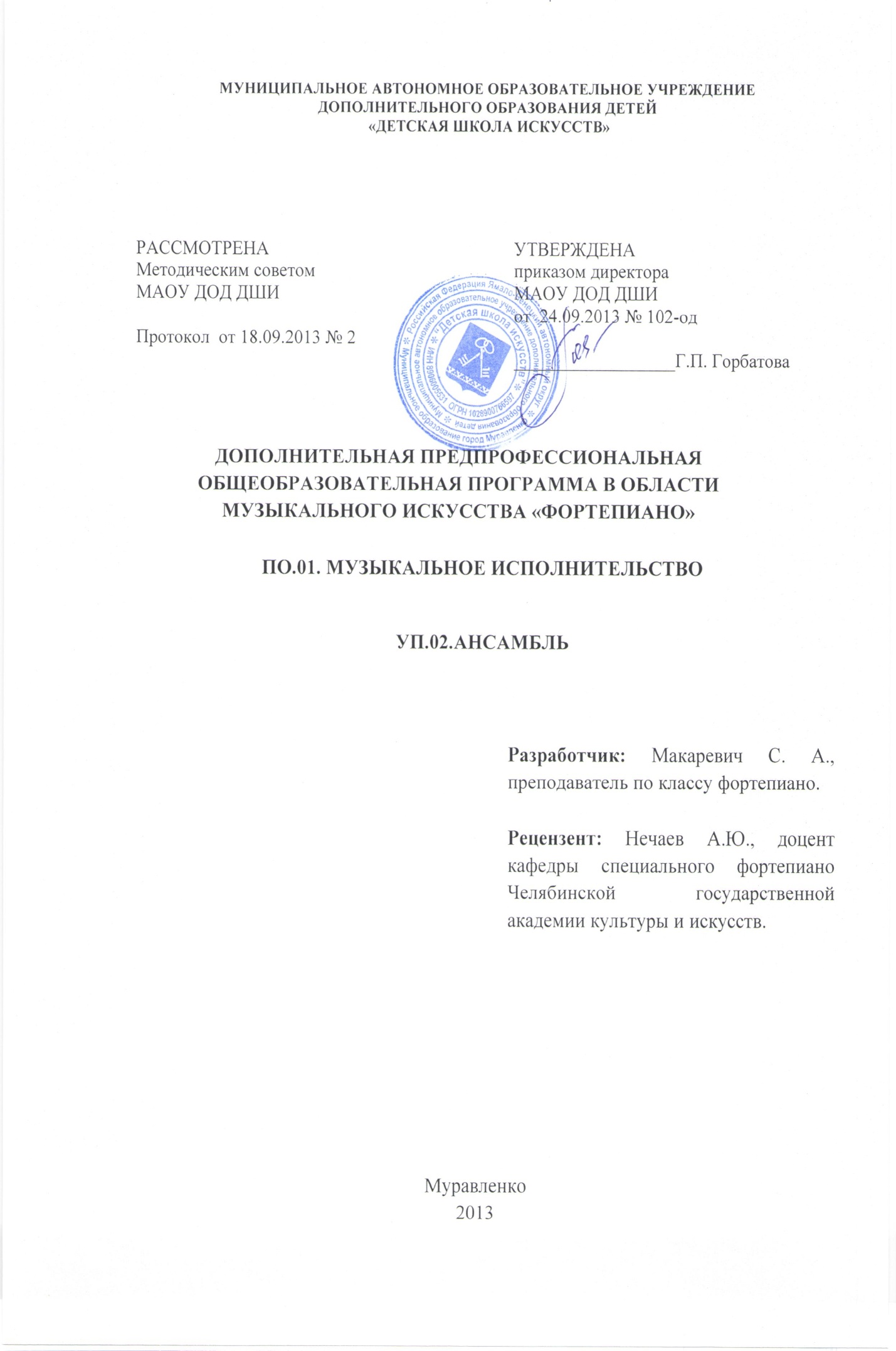 СОДЕРЖАНИЕПОЯСНИТЕЛЬНАЯ ЗАПИСКАПрограмма учебного предмета «Ансамбль» разработана на основе и с учетом Федеральных государственных требований к дополнительной предпрофессиональной общеобразовательной программе в области музыкального искусства «Фортепиано».Представленная программа предполагает знакомство с предметом и освоение навыков игры в фортепианном ансамбле с 4 по 7 класс (с учетом первоначального опыта, полученного в классе по специальности и  по программе вариативной части УП.02 Ансамбль с 1 по 3 класс), а также включает программные требования дополнительного года обучения (9 класс) для поступающих в средние  профессиональные образовательные учреждения. В 8 классе согласно учебному плану учащиеся изучают предмет «Камерный ансамбль» по отдельной образовательной программе.Фортепианный ансамбль использует и развивает базовые навыки, полученные на занятиях в классе по специальности. Совместное музицирование способствует созданию мотивации для совершенствования навыков игры на инструменте, развитию внимательности, ответственности, дисциплинированности, целеустремленности, коммуникабельности. При игре в ансамбле развиваются такие важные качества, как умение слушать не только себя, но и партнера, а также звучание всей фактуры, активизируется фантазия и творческое начало. Воспитывается умение увлечь своим замыслом товарища, а когда это необходимо, подчиняться его интересам. Игра в ансамбле позволяет расширить репертуар, что важно для всестороннего развития. За время обучения ансамблю должен сформироваться комплекс умений и навыков, необходимых для совместного музицирования. Знакомство учеников с ансамблевым репертуаром происходит на базе следующего репертуара: дуэты, различные переложения для 4-х ручного и 2-х рояльного исполнения, произведения различных форм, стилей и жанров отечественных и зарубежных композиторов.Также как и по предмету «Специальность и чтение с листа», программа по фортепианному ансамблю опирается на академический репертуар, знакомит учащихся с разными музыкальными стилями: барокко, венской классикой, романтизмом, импрессионизмом, русской музыкой 19 и 20 века, музыкой современных композиторов.Срок реализации данной программы составляет четыре года (с 4 по 7 класс). Для учащихся, планирующих поступление в образовательные учреждения, реализующие основные профессиональные образовательные программы в области музыкального искусства, срок освоения может быть увеличен на 1 год (9 класс).Объем учебного времени на реализацию предмета «Ансамбль» согласно учебному плану предполагает занятия: 1 академический час в неделю с 4 по 7 класс и 2 академических часа для учащихся  9-го класса, в течение 33-х учебных недель в год. Для успешного освоения программы предусмотрена самостоятельная работа учащихся с учетом сложившихся педагогических традиций и методической целесообразности из расчета не менее одного часа в неделю. Виды внеаудиторной работы: выполнение домашнего задания, подготовка к концертным выступлениям.Форма проведения учебных аудиторных занятий: мелкогрупповая (от двух учеников), продолжительность урока - 45 минут.По учебному предмету "Ансамбль" к занятиям могут привлекаться как обучающиеся по данной образовательной программе, так и по другим образовательным программам в области музыкального искусства: «Струнные инструменты», «Духовые инструменты», «Народные инструменты». Кроме того, реализация данного учебного предмета может проходить в форме совместного исполнения музыкальных произведений обучающегося с преподавателем.Цели и задачи учебного предметаЦель:развитие музыкально-творческих способностей учащегося на основе приобретенных им знаний, умений и навыков ансамблевого исполнительства.Задачи:решение коммуникативных задач (совместное творчество обучающихся разного возраста, влияющее на их творческое развитие, умение общаться в процессе совместного музицирования, оценивать игру друг друга);стимулирование развития эмоциональности, памяти, мышления, воображения и творческой активности при игре в ансамбле;формирование у обучающихся комплекса исполнительских навыков, необходимых для ансамблевого музицирования;развитие чувства ансамбля (чувства партнерства при игре в ансамбле), артистизма и музыкальности;обучение навыкам самостоятельной работы, а также навыкам чтения с листа в ансамбле;приобретение обучающимися опыта творческой деятельности и публичных выступлений в сфере ансамблевого музицирования;расширение музыкального кругозора учащегося путем ознакомления с ансамблевым репертуаром, а также с выдающимися исполнениями и исполнителями камерной музыки.формирование у наиболее одаренных выпускников профессионального исполнительского комплекса пианиста-солиста камерного ансамбля.Обоснование структуры программы 	Обоснованием структуры программы являются ФГТ, отражающие все  аспекты работы преподавателя с учеником.Программа содержит следующие разделы:- сведения о затратах учебного времени, предусмотренного на освоение учебного предмета;- распределение учебного материала по годам обучения;- описание дидактических единиц учебного предмета;- требования к уровню подготовки обучающихся;- формы и методы контроля, система оценок;- методическое обеспечение учебного процесса.В соответствии с данными направлениями строится основной раздел программы «Содержание учебного предмета».Методы обученияДля достижения поставленной цели и реализации задач предмета используются следующие методы обучения:словесный (объяснение, разбор, анализ и сравнение музыкального материала обеих партий);наглядный (показ, демонстрация отдельных частей и всего произведения);практический (воспроизведение и творческие упражнения, деление целого произведения на более мелкие части для подробной проработки и последующая организация целого);прослушивание записей выдающихся исполнителей и посещение концертов для повышения общего уровня развития обучающегося;индивидуальный подход к каждому ученику с учетом возрастных особенностей, работоспособности и уровня подготовки; участие обучающихся в концертах, творческих мероприятиях и культурно-просветительской деятельности образовательного учреждения и др.Предложенные методы работы с фортепианным ансамблем в рамках предпрофессиональной образовательной программы являются наиболее продуктивными при реализации поставленных целей и задач учебного предмета и основаны на проверенных методиках и сложившихся традициях ансамблевого исполнительства на фортепиано.Описание материально-технических условий реализации учебного предметаЗанятия по учебному предмету «Ансамбль» в соответствии с санитарными нормами проводятся в учебной аудитории площадью не менее 12 кв.м., которое соответствует  противопожарным нормам безопасности, нормам охраны труда.Оборудование класса: два инструмента фортепиано, два стула, подставки для регулирования высоты сидения, метроном, портреты пианистов и композиторов, методический фонд.Технические средства обучения: музыкальный центр, фонохрестоматия.Содержание учебного предмета	Учебный материал распределяется по годам обучения - классам. Каждый класс имеет свои дидактические задачи и объем времени, предусмотренный для освоения учебного материала.4 класс Продолжается развитие навыков слушания партнера, а также восприятия всей музыкальной ткани в целом. В основе ансамблевого репертуара - несложные произведения, доступные для успешной реализации начального этапа обучения. Партнеры подбираются по близкому уровню подготовки.За год ученики должны пройти 2-3 ансамбля. В конце учебного года обучающиеся сдают зачет из 1-2 произведений. Зачетом может считаться выступление на классном вечере, открытом или академическом концертах.Примерный репертуарный список:класс Продолжение работы над навыками ансамблевого музицирования:умением слушать мелодическую линию, выразительно ее фразировать;умением грамотно и чутко аккомпанировать партнеру;умением совместно работать над динамикой произведения;приобретением навыков анализа содержания и стиля музыкального произведения.В течение учебного года следует пройти 3-4 ансамбля с разной степенью готовности: для ознакомления, работы и музицирования в классе,  для публичного выступления или представления на конкурсе. В конце года - зачет из 1-2 произведений. Публичное или конкурсное выступление учащихся может приравниваться к зачету.Примерный репертуарный список:класс Продолжение работы над навыками ансамблевой игры. Усложнение репертуара. Работа над звуковым балансом - правильным распределением звука между партиями и руками. Воспитание внимания к точному прочитыванию авторского текста. Продолжение развития музыкального мышления ученика.В течение учебного года следует пройти 2-4 произведения (разного жанра, стиля и характера). В конце 2-го полугодия - зачет со свободной программой. Примерный репертуарный список:класс Продолжение работы над навыками ансамблевой игры, усложнение задач, усложнение ансамблевого репертуара. Применение навыков, полученных на уроках учебного предмета «Специальность и чтение с листа»; развитие музыкального мышления и средств выразительности; работа над совместной агогикой и педализацией; воспитание артистизма и чувства ансамбля в условиях концертного выступления.За год необходимо пройти 2-4 произведения из ансамблевого репертуара. В конце учебного года предполагается зачет, на котором исполняется 1-2 произведения.Примерный репертуарный список:классВ девятом классе продолжается совершенствование ансамблевых навыков и накопление ансамблевого концертного  репертуара.Примерный репертуарный список:Требования к уровню подготовки обучающихсяУровень подготовки обучающихся является результатом освоения программы учебного предмета «Ансамбль», который предполагает формирование следующих знаний, умений, навыков:наличие у обучающегося интереса к музыкальному искусству, самостоятельному музыкальному исполнительству, совместному музицированию в ансамбле с партнерами;сформированный комплекс исполнительских знаний, умений и навыков, позволяющий использовать многообразные возможности фортепиано для достижения наиболее убедительной интерпретации авторского текста, знание ансамблевого репертуара (4-х ручного, 2-х рояльного);знание художественно-исполнительских возможностей фортепиано, его звуковых, тембрально-красочных регистров, акустических возможностей;знание профессиональной терминологии;наличие умений по чтению с листа музыкальных произведений в 4 руки;навыки по воспитанию совместного для партнеров чувства ритма;навыки по воспитанию слухового контроля при ансамблевом музицировании;навыки использования фортепианной педали в 4-ручном сочинении;наличие творческой инициативы, сформированных представлений о методике разучивания музыкальных произведений и приемах работы над исполнительскими трудностями;наличие навыков репетиционно-концертной работы в качестве ансамблиста. Формы и методы контроля, система оценокАттестация: цели, виды, форма, содержаниеОценка качества реализации учебного предмета "Ансамбль" включает в себя текущий контроль успеваемости и промежуточную аттестацию обучающегося в конце каждого учебного года с 4 по 7 класс. В качестве средств текущего контроля успеваемости используются отметки за работу на уроке, которые выставляются в дневник учащегося не реже 1 раза в 2 - 3 недели.  Текущий контроль успеваемости обучающихся направлен на поддержание учебной дисциплины, на выявление отношения обучающихся к изучаемому предмету, на организацию регулярных домашних заданий, на повышение уровня освоения текущего учебного материала. Имеет воспитательные цели и учитывает индивидуальные психологические особенности обучающихся. Текущий контроль осуществляется преподавателем, ведущим предмет. На основании результатов текущего контроля выводятся четвертные, полугодовые, годовые оценки.Промежуточная аттестация определяет успешность развития обучающегося и освоение им образовательной программы на определенном этапе обучения. В качестве промежуточной аттестации предполагается контрольный урок, зачёт, который может быть в форме прослушивания, выступления в открытом или академическом концерте или участие в каких-либо других творческих мероприятиях. Контрольный урок, зачёт проводится с присутствием комиссии, его результаты обсуждаются и оцениваются по пятибалльной системе.Текущий контроль успеваемости и промежуточная аттестация обучающихся проводится в счет аудиторного времени, предусмотренного на учебный предмет.По завершении изучения предмета "Ансамбль" проводится зачет в конце 7 класса, выставляется отметка, которая заносится в свидетельство об окончании образовательного учреждения.Критерии оценокДля аттестации обучающихся создаются фонды оценочных средств, которые включают в себя методы контроля, позволяющие оценить приобретенные знания, умения и навыки.По итогам исполнения программы в рамках промежуточной аттестации (контрольный урок, зачёт, концерт) выставляется оценка по пятибалльной шкале:5 («отлично») - технически качественное и художественно осмысленное исполнение, отвечающее всем требованиям на данном этапе обучения; («хорошо») - оценка отражает грамотное исполнение с небольшими недочетами (как в техническом плане, так и в художественном смысле);3 («удовлетворительно») - исполнение с большим количеством недочетов, а именно: недоученный текст, слабая техническая подготовка, малохудожественная игра, отсутствие свободы игрового аппарата и т.д.2 («неудовлетворительно») - комплекс серьезных недостатков, невыученный текст, отсутствие домашней работы, а также плохая посещаемость аудиторных занятий;«зачет» (без отметки) - отражает достаточный уровень подготовки и исполнения на данном этапе обучения.Согласно ФГТ, данная система оценки качества исполнения является основной. Но с учетом целесообразности и сложившихся традиций оценка качества исполнения может быть дополнена системой «+» и «-», что даст возможность более конкретно и точно оценить выступление учащегося.Методическое обеспечение учебного процессаМетодические рекомендации для преподавателяОдна из главных задач преподавателя по предмету "Ансамбль" - подбор учеников-партнеров. Они должны обладать схожим уровнем подготовки в классе специальности.В работе с учащимися преподаватель должен следовать принципам последовательности, постепенности, доступности и наглядности в освоении материала. Весь процесс обучения строится с учетом принципа: от простого к сложному, опирается на индивидуальные особенности ученика - интеллектуальные, физические, музыкальные и эмоциональные данные, уровень его подготовки.Необходимым условием для успешного обучения по предмету "Ансамбль" (фортепиано в 4 руки) является формирование правильной посадки за инструментом обоих партнеров, распределение педали между партнерами (как правило, педаль берет ученик, исполняющий 2 партию).Необходимо привлекать внимание учащихся к прослушиванию лучших примеров исполнения камерной музыки.Предметом постоянного внимания преподавателя должна являться работа над синхронностью в исполнении партнеров, работа над звуковым балансом их партий, одинаковой фразировкой, агогикой, штрихами, интонациями, умением вместе начать фразу и вместе закончить ее.Необходимо совместно с учениками анализировать форму произведения, чтобы отметить крупные и мелкие разделы, которые прорабатываются учениками отдельно. Форма произведения является также важной составляющей частью общего представления о произведении, его смыслового и художественного образа.Техническая сторона исполнения у партнеров должна быть на одном уровне. Отставание одного из них будет очень сильно влиять на общее художественное впечатление от игры. В этом случае требуется более серьезная индивидуальная работа.Важной задачей преподавателя в классе ансамбля должно быть обучение учеников самостоятельной работе: умению отрабатывать проблемные фрагменты, уточнять штрихи, фразировку и динамику произведения. Самостоятельная работа должна быть регулярной и продуктивной. Сначала ученик работает индивидуально над своей партией, затем с партнером. Важным условием успешной игры становятся совместные регулярные репетиции с преподавателем и без него.В начале каждого полугодия преподаватель составляет индивидуальный план для учащихся. При составлении индивидуального плана следует учитывать индивидуально-личностные особенности и степень подготовки учеников. В репертуар необходимо включать произведения, доступные по степени технической и образной сложности, высокохудожественные по содержанию, разнообразные по стилю, жанрам, форме и фактуре. Партнеров следует менять местами в ансамбле, чередовать исполнение 1 и 2 партии между разными учащимися.Основное место в репертуаре должна занимать академическая музыка как отечественных, так и зарубежных композиторов.Помимо ансамблей для фортепиано в 4 руки (с которых удобнее всего начинать), следует познакомить учеников с ансамблями для двух фортепиано в 4 руки (есть ансамбли в 8 рук).Рекомендации по организации самостоятельной работы обучающихсяС учетом того, что образовательная программа «Фортепиано» содержит одновременно три предмета, связанные с исполнительством на фортепиано - «Специальность и чтение с листа», «Ансамбль» и «Концертмейстерский класс» - учащийся должен разумно распределять время своих домашних занятий. Учащийся должен тщательно выучить свою индивидуальную партию, обращая внимание не только на нотный текст, но и на все авторские указания, после чего следует переходить к репетициям с партнером по ансамблю. После каждого урока с преподавателем ансамбль необходимо вновь репетировать, чтобы исправить указанные преподавателем недостатки в игре. Желательно самостоятельно ознакомиться с партией другого участника ансамбля. Важно, чтобы партнеры по фортепианному ансамблю обсуждали друг с другом свои творческие намерения, согласовывая их друг с другом. Следует отмечать в нотах ключевые моменты, важные для достижения наибольшей синхронности звучания, а также звукового баланса между исполнителями. Работать над точностью педализации, над общими штрихами и динамикой (там, где это предусмотрено).Списки рекомендуемой нотной и методической литературыСписок рекомендуемых  нотных сборниковАльбом фортепианных ансамблей для ДМШ. Сост. Ю. Доля/ изд. Феникс, 2005 Ансамбли. Средние классы. Вып.6 / изд. Советский композитор, М.,1973 Ансамбли. Средние классы. Вып.13/ изд. Советский композитор, М.,1990 Ансамбли. Старшие классы. Вып.6 / изд. Советский композитор, М., 1982 Альбом нетрудных переложений для ф-но в 4 руки. Вып.1, 2/ М., Музыка, 2009 Бах И. Концерт ре минор для двух ф-но. – СПб.: Нота, 2004.Бах И. Концерт фа минор для двух ф-но. – СПб.: Нота, 2004.Барсукова С. " Вместе весело шагать" / изд. Феникс, 2012 Белов Г. Lambada briosa для двух ф-но. - Композитор-Санкт-Петербург, 2004.Биберган В. Три страдания для ф-но в 4 руки. - Композитор-Санкт-Петербург, 2000.Бизе Ж. "Детские игры". Сюита для ф-но в 4 руки / М., Музыка, 2011Брамс И. Русский сувенир: Фантазии на русские песни для фортепиано в 4 руки: Сборник для старших классов музыкальных школ, школ искусств и музыкальных студий- Ростов на Дону: Феникс, 1999.Брат и сестра. Альбом фортепианных пьес в 4 руки. – Композитор-Санкт-Петербург, 1993.Брат и сестра: Ансамбли для фортепиано в 4 руки: Вып.1-7. Репертуар ДМШ. Ред.-сост. Криштоп Л.П.  – Композитор-Санкт-Петербург, 2006.Бубельников А. Кармен. Концертная сюита для двух ф-но. - Композитор-Санкт-Петербург, 2007.Вилла-Лобос Э. Бразильская Бахиниана №1. Концертное переложение А.С.Бубельникова. - Композитор-Санкт-Петербург, 2007.Гаврилин В.А. Вальсы для ф-но в 4 руки. – Композитор-Санкт-Петербург, 1994.Гаврилин В.А. Зарисовки для ф-но в 4 руки. – Композитор-Санкт-Петербург, 1994.Гурьянова Л.В. В разных жанрах: Сборник ансамблевых переложений для фортепиано: Пособие для учащихся 4-7классов ДМШ. - Композитор-Санкт-Петербург, 2002.Гудова Е. Хрестоматия по фортепианному ансамблю. Выпуск 3. Классика- XXIДжаз и не только…Пьесы для фортепиано в 4 руки. - Композитор-Санкт-Петербург, 2002.Дога Е.Д. Мой ласковый и нежный зверь: Вальс из кинофильма для фортепиано в 4 руки. – М.: Музыка, 2000.Дунаевский И. Дети капитана Гранта. Выходной марш из кинофильма «Цирк». Версии для двух ф-но Г.Корчмара. - Композитор-Санкт-Петербург, 2004.Моцарт В.А. Сонаты для ф-но в 4 руки. Сост. И.Черношеина. - СПб.: «Союз художников», 2007.Сиротин С. Три пьесы для ф-но в 4 руки. – Екатеринбург, 2000.Слон-бостон. Танцевальные пьесы для ф-но в 4 руки. Средние и старшие классы ДМШ. - СПб.: «Советский композитор», 1991.Современные мелодии и ритмы. Фортепиано в 4 руки, 2 фортепиано. Учебное пособие. Сост. Мамон Г./ Композитор СПб., 2012 За клавиатурой вдвоем. Альбом пьес для ф-но в 4 руки. Сост. А. Бахчиев, Е. Сорокина / М., Музыка, 2008 Золотая библиотека педагогического репертуара. Нотная папка пианиста. Ансамбли. Старшие классы. Изд. Дека, М., 2002 Играем с удовольствием. Сборник ф-ных ансамблей в 4 руки/ изд. СПб Композитор, 2005Играем вместе. Альбом легких переложений в 4 руки / М., Музыка, 2001 Концертные обработки для ф-но в 4 руки /М., Музыка, 2010Петров А. То что хочется играть. Песни и романсы из кинофильмов для ф-но в 4 руки. - Композитор-Санкт-Петербург, 2002.Петров А. Берегись автомобиля (вальс из кинофильма). Укрощение огня (увертюра к кинофильму). Транскрипция для двух ф-но Г.Корчмара. - Композитор-Санкт-Петербург, 2004.Платонов В. Весёлая электричка. Фортепианные ансамбли. – Новосибирск: «Окарина», 2008.Рахманинов С. Два танца из оперы "Алеко". Концертная обработка для двух ф-но М. Готлиба / М., Музыка, 2007 Репертуар московских фортепианных дуэтов. Сборник. Сост. Л. Осипова. М., Композитор, 2011 Сен- Санс К. Карнавал животных. Большая зоологическая фантазия. Переложение для двух ф-но / М., Музыка, 2006Смирнова Н. Ансамбли для фортепиано в четыре руки / изд. Феникс, 2006 Фон Вебер К.М. Сонаты и пьесы для фортепиано в 4 руки. - Композитор-Санкт-Петербург, 2005.Учитель и ученик. Хрестоматия фортепианного ансамбля/ сост. Лепина Е. Композитор. СПб, 2012Хрестоматия для фортепиано в 4 руки. Младшие классы ДМШ. Сост. Н.Бабасян, М., Музыка, 2011Хрестоматия для фортепиано в 4 руки. Средние классы ДМШ. Сост. Н. Бабасян. М., Музыка, 2011 Хрестоматия фортепианного ансамбля. Музыка, М.,1994 Хрестоматия фортепианного ансамбля. Вып. 1, СПб, Композитор, 2006Хрестоматия фортепианного ансамбля. Старшие классы. Детская музыкальная школа / Вып.1. СПб, Композитор, 2006 Хренников Т. "Альбом пьес для фортепиано в 2 и 4 руки - IV - VI классы ДМШ (на темы оперы сказки "Мальчик-великан"), 36 стр. - http://notes.tarakanov.net/p2.htmХромушин О. Ритмические этюды для фортепиано в 4 руки. Средние и старшие классы. - Композитор-Санкт-Петербург, 2002.Цфасман А. Фантазия на тему Дж. Гершвина "Любимый мой", обработка для 2-х фортепиано Г. Пыстина. - http://notes.tarakanov.net/p2.htmЧайковский П. Лёгкие переложения  для ф-но в 4 руки.Чайковский П. Вальс цветов из балета "Щелкунчик" (транскрипция для фортепиано в четыре руки), 12 стр., http://notes.tarakanov.net/p2.htmЧайковский П.И. "Времена года": 12 характерических пьес: Переложение для фортепиано в 4 руки. – М.: Музыка, 2004.Чайковский П. Детский альбом в 4 руки / Феникс, 2012 Школа фортепианного ансамбля. Сонатины, рондо и вариации. Младшие и средние классы ДМШ. Сост. Ж. Пересветова / СПб, Композитор, 2012Список рекомендуемой методической литературыБлагой Д. Камерный ансамбль и различные формы коллективного музицирования / Камерный ансамбль, вып.2, М.,1996 Благой Д. Искусство камерного ансамбля и музыкально-педагогический процесс. М.,1979 Готлиб А. Заметки о фортепианном ансамбле / Музыкальное исполнительство. Выпуск 8. М.,1973 Готлиб А. Основы ансамблевой техники. М.,1971 Готлиб А. Фактура и тембр в ансамблевом произведении. /Музыкальное искусство. Выпуск 1. М.,1976 Лукьянова Н. Фортепианный ансамбль: композиция, исполнительство, педагогика // Фортепиано. М.,ЭПТА, 2001: № 4 Сорокина Е. Фортепианный дуэт. М.,1988 Ступель А. В мире камерной музыки. Изд.2-е, Музыка,1970 Тайманов И. Фортепианный дуэт: современная жизнь жанра / ежеквартальный журнал "Пиано форум" № 2, 2011, ред. Задерацкий В.Пояснительная записка………………………………………………..- Характеристика учебного предмета, его место и роль в образовательном процессе- Срок реализации учебного предмета; - Объем учебного времени, предусмотренный учебным планом образовательного учреждения на реализацию учебного предмета;  - Форма проведения учебных аудиторных занятий; - Цели и задачи учебного предмета; - Обоснование структуры программы учебного предмета; - Методы обучения; - Описание материально-технических условий реализации учебного предмета; 3II. Содержание учебного предмета………………………………………….. - Сведения о затратах учебного времени; - Годовые требования по классам; - Примерный репертуар;5III. Требования к уровню подготовки обучающихся…………………….. 10IV. Формы и методы контроля, система оценок………………………….. - Аттестация: цели, виды, форма, содержание; - Критерии оценки; 11V. Методическое обеспечение учебного процесса………………………… - Методические рекомендации педагогическим работникам; - Рекомендации по организации самостоятельной работы обучающихся; 12VI. Списки рекомендуемой нотной и методической литературы………. 14Агафонников Н.Русский танец из цикла " Пестрые картинки"Балакирев М.«На Волге», «Хороводная»Бетховен Л. «Контрданс» соч.6, Соната Ре мажор в 4 рукиБизе" Хор мальчиков " из оперы "Кармен"Вебер К.Вальс из оперы " Волшебный стрелок"Гаврилин В.«Часики» из цикла «Зарисовки»Глинка М.Полька, «Марш Черномора» из оперы «Руслан и Людмила»Глиэр Р.Ор.61 №20 "Рожь колышется" для 2- х ф-но в 4 руки Гречанинов А.«Весенним утром», пьеса соч.99 № 2Диабелли А.Сонатина Фа мажор в 4 рукиЗив М.«Предчувствие»Мак-Доуэл" К дикой розе"Зив М."Слон- бостон"Моцарт В.Сонаты для ф-но в 4 руки До мажор и Си бемоль мажор "Весенняя песня"Прокофьев С.Гавот из "Классической симфонии" для 2-х ф-но в 8 рукПрокофьев С."Петя и волк" (для ф-но в 4 руки, перелож. В.Блока)Равель М."Моя матушка-гусыня", 5 детских пьес в 4 рукиРахманинов С."Итальянская полька" (1 авторская редакция) в 4 рукиР.-Корсаков Н.Колыбельная из оперы «Сказка о царе Салтане»Свиридов Г." Романс"Чайковский П." Анданте"" Колыбельная в бурю"Вальс из балета " Спящая красавица""Уж ты, поле мое, поле чистое"Чемберджи Н."Снегурочка" из балета "Сон Дремович" в 4 рукиХачатурян А."Танец девушек"Шостакович Д."Контрданс", "Вальс", "Шарманка", "Галоп" из сюиты к к/ф "Овод"Шуберт Ф.Ор.61 Два полонеза в 4 руки, ор.51 Три военных марша в 4рукиШуман К.Ор.85 № 4 " Игра в прятки", №6 "Печаль" в 4 руки из цикла «Для маленьких и больших детей"Аренский А. "Полонез"Бизе Ж. Вебер К." Деревянные лошадки" из цикла " Детские игры"Анданте с вариациямиВивальди А.Концерт ре минор для скрипки, струнных и чембало,часть (переложение Дубровина А.)Гаврилин В. "Перезвоны"Глазунов А. "Романеска"Глиэр Р." Грустный вальс"Григ Э.Ор.35 № 2 "Норвежский танец""Танец Анитры" из сюиты "Пер Гюнт"Ор.65 №6 "Свадебный день в Трольхаугене" в 4 рукиГурлит К. Сонатина №2, Фа мажор, 1- я часть Корелли А.Соната № 2 для двух скрипок и фортепиано (переложение Дубровина А.)Моцарт В."Ария Фигаро"Мусоргский М."Гопак" из оперы "Сорочинская ярмарка"Прокофьев С.Сцены и танцы из балета " Ромео и Джульетта" (облегченное переложение в 4 руки Автомьян А.; ред. Натансона В.)Раков Н."Радостный порыв"Рахманинов С.Ор.11 № 3 "Русская песня" в 4 руки, ор.11 № 5 "Романс" в 4 рукиРубин В.Вальс из оперы " Три толстяка"(переложение для 2- х ф-но В.Пороцкого)Хачатурян К.Галоп из балета " Чиполлино"Чайковский П."Танец Феи Драже" из балета " Щелкунчик"Шостакович Д.Ор .87 №15 Прелюдия Ре-бемоль мажорШуберт Ф.Героический маршШтраус И.Полька "Трик- трак"Щедрин Р."Царь Горох"Брамс И. " Венгерские танцы " для фортепиано в 4 руки Вебер К.Ор.60 № 8 Рондо для фортепиано в 4 рукиГайдн Й."Учитель и ученик" - вариации для ф-но в 4 руки Глиэр Р."Фениксы" из балета " Красный цветок" для 2- х ф-но в 4 рукиГриг Э.Сюита "Пер Гюнт" в 4 руки (по выбору)Дунаевский И.Полька из к/ф "Кубанские казаки"Казенин В."Наталья Николаевна" из сюиты "А.С.Пушкин. Страницы жизни"Коровицын В."Куклы сеньора Карабаса"Прокофьев С.Марш из оперы " Любовь к трем апельсинам" в 4 руки"Монтекки и Капулетти" из балета " Ромео и Джульетта"Равель М."Моя матушка гусыня" (по выбору)Свиридов Г." Военный марш" из музыкальных иллюстраций к повести А. Пушкина «Метель»Слонимский С." Деревенский вальс"Рахманинов С.Вальс в 6 рук для одного фортепианоХачатурян А.Вальс из музыки к драме М.Лермонтова " Маскарад"Щедрин Р.Кадриль из оперы " Не только любовь" (обработка В.Пороцкого для 2- х фортепиано в 4 руки)Вебер К.«Приглашение к танцу»Бернстайн Л.«Америка» фрагмент из мюзикла «Вестсайдская история»Бизе Ж.Биберган В.Цикл «Детские игры»Три страданияЦикл «Далёкое и близкое»Гершвин Дж. – Цфасман А. Фантазия на тему песни «Любимый мой»Глазунов А.Большой испанский танец из балета «Раймонда»Глинка М."Вальс-фантазия"Глиэр Р.Концерт для голоса с оркестром, 1-я частьДебюсси К"Маленькая сюита"Дворжак А.Славянские танцы" для ф-но в 4 руки "Маленький марш" из цикла " Марионетки"Дунаевский М.Лев и брадобрейВальс из кинофильма «Берегись автомобиля»Выходной марш из кинофильма «Цирк»Увертюра из кинофильма «Дети капитана Гранта»Казелла А.«Полька-галоп»Коровицын В."Мелодия дождей"Лист Ф."Обручение" (обработка для 2-х ф-но А. Глазунова)Мийо Д."Скарамуш" (пьесы по выбору)Маевский Ю.«Прекрасная Лапландия»Мошковский М.Испанский танец №2, op. 12Мусоргский М."Колокольные звоны" из оперы "Борис Годунов"Парцхаладзе М.ВальсПримак В.Скерцо- шутка До мажорПрокофьев С.Танец Феи из балета "Золушка" (обр. Кондратьева)Вальс из балета " Золушка"Рахманинов С.Ор.11 "Слава" из цикла "6 пьес для ф-но в 4 руки"Слонимский С.Школьный полонезДеревянный вальсХачатурян А."Погоня" из балета " Чиполлино"Чайковский П.Вальс цветов из балета «Щелкунчик»Аренский А.Ор.34, №1 "Сказка"Ор. 15 Вальс и Романс из сюиты для 2-х фортепианоИ.С. БахКонцерт фа минор, Концерт ре минор, Концерт Соль мажорВивальди А.- Бах И. С.Концерт для органа ля минор, обр. М. ГотлибаВебер К.Ор.60 №6 "Тема с вариациями" для ф-но в 4 рукиГершвин Дж.Песня Порги из оперы «Порги и бес»Григ Э."Пер Гюнт", сюита №1Дебюсси К."Шотландский марш" для фортепиано в 4 руки"Маленькая сюита""Шесть античных эпиграфов" для ф-но в 4 руки Дворжак А.Славянские танцы для ф-но в 4 рукиМоцарт В.Сонатина по выбору для ф-но в 4 рукиКонцерт по выборуМоцарт-БузониФантазия фа минор для 2-х ф-но в 4 руки Прокофьев С.Два танца из балета " Сказ о каменном цветке" (обработка для 2-х ф-но в 4 руки А. Готлиба)Хачатурян А."Танец с саблями" из балета " Гаянэ" для 2- х ф-но в 8 рукЧайковский П.Арабский танец, Китайский танец, Трепак из балета "Щелкунчик"; Вальс из "Серенады для струнного оркестра"Вальс из балета "Спящая красавица" (переложение для ф-но в 4 руки А.Зилоти)Романс, ор.6 №6 Баркарола, ор.37 №6 Вальс из сюиты ор.55 №3Полька, ор.39 №14Шуберт Ф.Симфония си минор для 2-х ф-но в 8 рук